25. augusta 2018 o 17,00 hod.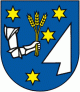 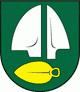 MAJCICHOV - SILADICE Vážení športoví priatelia,dovoľte mi, aby som vás v mene výboru Telovýchovnej jednoty Družstevník Siladice pozval na majstrovský futbalový zápas MEVASPORT Oblastných majstrovstiev na súperovom trávniku v jesennej časti ročníka 2018/2019.Naši hráči odchádzajú odohrať svoj zápas s OFK Majcichov.V minulom kole naši futbalisti zvíťazili na domácom ihrisku s FK Krakovany 3:1, keď góly za naše mužstvo vstrelili 2x Martin Laurinec a po jednom pridal Adam Horváth. Mužstvo z Majcichova  hralo v Križovanoch a prehrali 2:1. Naše mužstvo je na 7. mieste so ziskom 3 bodov, náš súper je na 11. mieste bez zisku bodu.Dorastenci odohrajú svoj zápas 26. augusta 2018 o 14,30 hod. s OŠK Trenčianske Stankovce na domácom ihrisku a žiaci, pod hlavičkou Šulekovo, odohrajú svoj zápas 25. augusta 2018 o 14,30 hod. s FO ŠK Modranka na ihrisku v Šulekove.Naši muži nastúpia pravdepodobne v tejto zostave :Lančarič M., Gábor,  Fančovič, Rau,  Trnovec, Horváth A., Sekereš O., Laurinec, Mesároš, Maťaš, Ertl . Na striedanie sú pripravení Varga, Kupec, Lančarič F., Jakubec, Lančarič Ľ., Sekereš J., Horváth M. a Repka A. Trénerom mužstva je Daniel Rau.Zápas povedie ako hlavný rozhodca pán MončekNa čiarach mu asistuje pán Benkovský a pán Podešva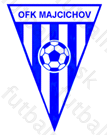 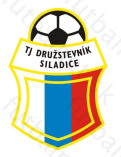 